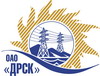 Открытое акционерное общество«Дальневосточная распределительная сетевая  компания»ПРОТОКОЛпроцедуры вскрытия конвертов с заявками участников СПОСОБ И ПРЕДМЕТ ЗАКУПКИ: открытый запрос цен на право заключения Договора для нужд ОАО «ДРСК» на поставку продукции с разбивкой на лоты (закупка 783 раздела 1.2. ГКПЗ 2015 г.): лот 1  -  Пиломатериалы (АЭС); лот 2  -  Пиломатериалы (ПЭС).Плановая стоимость:    Лот 1 – 497 860,00 руб. без учета НДС, 587 474,80 руб. с учетом НДС, Лот 2 – 1 646 865,00 руб. без учета НДС, 1 943 300,70 руб. с учетом НДС. Указание о проведении закупки от 03.03.2015 № 49.ПРИСУТСТВОВАЛИ: два члена постоянно действующей Закупочная комиссияи 2-го уровня и секретарь комиссии.ВОПРОСЫ ЗАСЕДАНИЯ КОНКУРСНОЙ КОМИССИИ:Лот 1  -  Пиломатериалы (АЭС)В адрес Организатора поступило 2 (две) заявки на участие в закупке.Вскрытие конвертов было осуществлено секретарем Закупочной комиссии в присутствии двух членов Закупочной комиссииДата и время начала процедуры вскрытия конвертов с заявками на участие в закупке: 15:10 благовещенского времени 16.03.2015.Место проведения процедуры вскрытия конвертов с заявками на участие в закупке: 675000, г. Благовещенск, ул. Шевченко 28, каб. 244.В конвертах обнаружены предложения следующих участников запроса цен:Лот 2  -  Пиломатериалы (ПЭС)В адрес Организатора поступило 3 (три) заявки на участие в закупке.Вскрытие конвертов было осуществлено секретарем Закупочной комиссии в присутствии двух членов Закупочной комиссииДата и время начала процедуры вскрытия конвертов с заявками на участие в закупке: 15:10 благовещенского времени 16.03.2015.Место проведения процедуры вскрытия конвертов с заявками на участие в закупке: 675000, г. Благовещенск, ул. Шевченко 28, каб. 244.В конвертах обнаружены предложения следующих участников запроса цен:Ответственный секретарь Закупочной комиссии 2 уровня                                   О.А.МоторинаТехнический секретарь Закупочной комиссии 2 уровня                                         О.В.Чувашова            № 333/МР-Вг. Благовещенск16 марта 2015 г.№ п/пНаименование участника и его адресОбщая цена заявки на участие в запросе цен1ИП Безух (676620, Амурская обл., Ромненский р-он, с. Ромны, ул. Восточная, д. 1 кв.2431 664,0 руб. без НДС (НДС не предусмотрен)2ООО «Белвуд» (г. Белогорск, пер. Строительный, д. 1 А)438 978,30 руб. без НДС, 517 994,4 руб. с НДС№ заявкиНаименование участника и его адресОбщая цена заявки на участие в запросе цен1ООО «СтройРесурс» (690910, г. Владивосток, п. Трудовое, ул. Пшеницина, 4 а 1 569 092,37 руб. без НДС, 1 851 529,0 руб. с НДС2ИП Безух (676620, Амурская обл., Ромненский р-он, с. Ромны, ул. Восточная, д. 1 кв.21 740 840,0 руб. без НДС,(НДС не предусмотрен)3ООО «Белвуд» (г. Белогорск, пер. Строительный, д. 1 А)1 770 345,76 руб. без НДС, 2 089 008,0 руб. с НДС